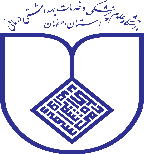 First Name: Zahra	Last Name: Akbari EDUCATION AND TRAINING	Isfahan University		BA           	23/10/1988-21/10/92      	teaching English as a foreign languageIsfahan University		MA		23/10/1992-21/10/95		teaching English as a foreign languageIsfahan University 		Ph.D		23/10/2002-23/10/2007	teaching English as a foreign language RESEARCH INTEREST	 Reading comprehension skills and strategiesEnglish for specific academic purposesVocabulary learning strategiesTranslation skillsThe role grammar in language learning HONORS AND AWARDS	 POSITIONS AND EMPLOYMENT	Part-time English language teacher in English language centers affiliated with Isfahan University 23/10/1992-23/10/2005Part-time English language teacher in Language Center in Isfahan University 23/10/92- 23/10/2007Full time English language teacher in English Department of Isfahan University of Medical Sciences from 1/11/2007 up to now PUBLICATIONS AND CONTRIBUTIONS	Akbari, Z. (2019). EFL Learners’ Misconceptions or Erroneous Beliefs about Language Learning: An ESP Context. Language Teaching Research Quarterly, vol. 9, 31-45.Akbari, Z. (2018). The Need to Develop and Incorporate the Soft Skills (General) Courses into the  Educational Curriculum of Medical Sciences' students. J Med Edu Dev, 13(2): 113-138.Akbari, Z. (2017). Reading Scientific Texts: Some Challenges Faced and Strategies Used by EFL Readers. Journal of Applied Linguistics and Language Research, 4(1), pp. 14-28.Akbari, Z. (2017). Developing a Taxonomy of Vocabulary Learning Strategies for an ESP Context. Journal of Applied Linguistics and Language Research, 4(1), pp. 91-108.Soleymani  MR,  Akbari  Z,  Mojiri  Sh. (2016). The  essential  skills  required  by  librarians  to  support  medical  virtual  learning programs. Med J Islam Repub Iran, Vol.30:463.Akbari, Z. (2016). The study of English Educational Needs of Students Studying in Isfahan University of Medical Sciences: Students' perspective. Development Strategies in Medical Education, 2(3):1-13.Akbari, A. (2016). The Study of EFL Students' Perceptions of their Problems, Needs and Concerns over Learning English: The Case of MA Paramedical Students, Procedia - Social and Behavioral Sciences, 232:24-34.Akbari, A. (2016). Faculty Members’ English Language Educational Needs in the Faculty of Management and Medical Informatics in Isfahan University of Medical Sciences: Faculty Members’ Perspective. Iranian Journal of Medical Education, 16(16), 157-164.Akbari, A. (2015). Current Challenges in Teaching/Learning English for EFL Learners: The Case of Junior High School and High School. Procedia - Social and Behavioral Sciences, 199:394-401.Akbari, A. (2015). Key vocabulary learning strategies in ESP and EGP course books. International Journal of Applied Linguistics & English Literature, 4(1):1-7.Akbari, Z. (2014). EFL DICTIONARY USERS' SKILLS AND THEIR READING COMPREHENSION SKILLS: A MUTUAL RELATIONSHIP. International Journal of Language Learning and Applied Linguistics World, 6(3), 149‐162.Akbari, Z. (2014). The Role of Grammar in Second Language Reading Comprehension: Iranian ESP Context. Procedia - Social and Behavioral Sciences, 98:122-126.Akbari, Z. (2014). ACADEMIC ENGLISH NEEDS OF IRANIAN PARAMEDICAL STUDENTS AND PRACTITIONERS: AN ESP CONTEXT, International Journal of Language Learning and Applied Linguistics, World, 5(2), 274-‐286.	Invited reviews:Oral presentations:Akbari, Z. Mental translation as an effective means to promote reading comprehension in ESP contexts, 1st international conference on new trends in English language teaching and testing, 24 August, 2017.Akbari, Z. EFL learners' misconceptions or erroneous beliefs about language learning: an ESP context, 3rd conference on new trends in English language teaching and testing, 4-5 September, 2018.Akbari, Z. The study of ESP curriculum for students of paramedical sciences: a critical approach, 3rd international conference on new trends in English language teaching and testing, 13 November, 2017.Akbari, Z. The role of language teachers and content teachers' beliefs on their practices regarding testing and assessment in ESP contexts, The 1st international conference on English language studies, 11-13 December, 2019.Akbari, Z. Beliefs held by EAP teachers and content teachers about ESP testing, The 17th international TELLSI conference: new horizons in language studies, 20-21 November 2019.Akbari, Z. Current challenges in teaching/learning English in Iran Educational system including junior high school and secondary school, GlobELT 2015: an international conference on teaching and learning English as an additional language, 16-19 April 2015.Akbari, Z. Key vocabulary learning strategies in ESP and GPE course books: a case of medicine and paramedicine in Iran, The 10th Malaysia international conference on English language teaching (MICELT 2014), 13-15 September 2014.Akbari, Z. EFL dictionary users' skills and reading comprehension skills: a mutual relationship, 10th international TESOL conference, 30 January, 2014.A study of EFL students' perceptions of their problems and concerns over learning English: the case of MA paramedical students, GlobELT 2016: an international conference on teaching and learning English as an additional language, 14-17 April, 2016.Akbari, Z. Developing a taxonomy of vocabulary learning strategies, Fourth conference on issues in English language teaching in Iran, 18-19 July, 2007. Poster presentations: PROFFESIONAL SERVICES	Workshops: TEACHING EXPERIENCE	 PROFESSIONAL/SCIENTIFIC ASSOCIATION MEMBERSHIP	TELLSI Membership WORKSHOP AND TRAINING	Tips for getting published by Hayo ReindersWhat's hot and what's not? Practical tips for English teachers hot topics in education and psychology by Jonathan NewtonEducational data mining and learning analytics for language teaching and research by Hayo ReindersBook, book chapters, Encyclopedia chaptersAkbari, Z. (1391).English for students of medical records. Isfahan University of Medical Sciences.Akbari, Z. (1392). English for students of midwifery. Isfahan University of Medical Sciences.Akbari, Z. (1392). English for students of operating room. Isfahan University of Medical Sciences.Akbari, Z. (1392). English for health information management. Isfahan University of Medical Sciences.Akbari, Z. (1392). English for information technology in the field of health information technology. Isfahan University of Medical Sciences.Keyhani, A.; Barekat, F.; Akbari, Z. and Torabi Godarzi, R. (1380). English for students of nursing. SAMTAkbari, Z. and Mirzaee, M. (1384). English for students of occupational health and safety. Isfahan University of Medical Sciences and SAMT.Akbari, Z. (1385). How to use a monolingual dictionary. Isfahan University of Medical Sciences and SAMT.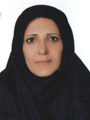 Isfahan University of medical sciences, HezarJerib.st.Isfahan University of medical sciences, HezarJerib.st.DepartmentEnglishFacultyManagement and Medical InformaticsE-mailakbari@mng.mui.ac.irHomepageCell PhoneWork Phone031-37925133Position TitleAcademic memberItemValueWeb addressINSTITUTION AND LOCATIONIsfahan University of Medical SciencesDEGREEAssistant professorStart Date 09/1997Completion Date Up to nowFIELD OF STUDYTEFLYEARCOURSE TITLEMAJOR1995-2007                                                                                               GPE courses                                                               science and humanities1995-2007                                                                                               GPE courses                                                               science and humanities1995-2007                                                                                               GPE courses                                                               science and humanities2007 up to now                                                                                      ESP courses                                                                 paramedical sciences2007 up to now                                                                                      ESP courses                                                                 paramedical sciences2007 up to now                                                                                      ESP courses                                                                 paramedical sciences